MINISTRY OF EDUCATION AND SCIENCE OF THE REPUBLIC OF KAZAKHSTANKH. DOSMUKHAMEDOV ATYRAU UNIVERSITY 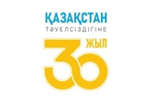 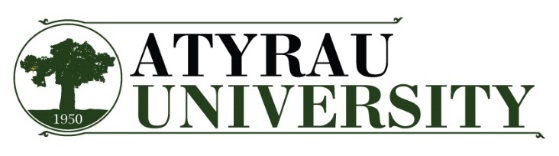 INFORMATION LETTERDEAR COLLEAGUES!        	NAO Kh. Dosmukhamedov Atyrau University invites you to take part in the International Scientific and Practical online Conference "Natural Sciences: Modern problems and development prospects" dedicated to the 30th anniversary of independence, which will be held on November 26, 2021.By tradition, the Conference is a discussion platform for the presentation and discussion of the works of students, undergraduates, doctoral students and researchers.Participation in the conference is an opportunity for a constructive exchange of views on priority areas of scientific research, development of innovations, intellectual skills, popularization of science among young people, coverage of their scientific work.          	Scientists, faculty, doctoral students, undergraduates and students are invited to the conference.          	The work of the conference will be carried out in the following areas:- Biological sciences;- Chemical sciences;- Earth Science;- Global environmental problems of our time.          	Conference format: Online, on the Zoom platformTime of the event (by the time of Atyrau)Plenary session 10:00-12:00Breakout sessions 14:00-16:00Working languages of the conference: Kazakh, Russian and English.The cost of publication is free of charge           	Requirements for participation in the conference: the application, the materials of the articles must be sent by e-mail to the address of the organizing committee indira.kuanyshbek1991@gmail.com until November 15, 2021.          	Based on the articles selected by the decision of the organizing committee, a collection of conference materials will be published. Reports should be fully edited by the author, without grammatical and stylistic errors.        	Detailed information about the conference is published on the website www.asu.edu.kz Requirements for the design of the article:        	When preparing an article, we ask the authors to follow the following rules. A handwritten text of no more than 5 pages is typed in the Microsoft Word edition in accordance with the following requirements: Times New Roman font size - 14 pins, indent on a new line - 1 cm; line spacing - 1; margin: on the left - 2.5 cm, the rest-2.0 cm. The page number is not indicated; the link is indicated in square brackets in accordance with its number in the list of references [1, p. 256]. The list of references is given after one indentation at the end of the main text.Sample design of the article:ECOLOGICAL STATE AND PROSPECTS OF SUSTAINABLE DEVELOPMENT OF ATYRAU CITYNurgalieva A. K., Master's degree, senior lecturerKh. Dosmukhamedov Atyrau University named after, AtyrauE-mail: a.nurgaliyeva@asu.edu.kzText of the article text of the article text of the article text of the article text of the article text of the article text of the article text of the article text of the article text of the article text of the article text of the article text of the article text of the article text of the article text of the article ....References:ApplicationSurname First Name of the participant (speaker)Position, academic degree, titleName of the organizationContact phone numbersE-mailDirection (section)Topic of the reportForm of participation (reports, participates in absentia)The address of the organizing committee: 060011, the Republic of Kazakhstan, Atyrau city, 212 students Avenue, Atyrau University named after H. Dosmukhamedova, phone numbers for inquiries: 8 (7122) 276305; +7 701 305 6991 Indira KuanyshbekovnaE-mail: indira.kuanyshbek1991@gmail.com Organizing CommitteeThe address of the organizing committee: 060011, the Republic of Kazakhstan, Atyrau city, 212 students Avenue, Atyrau University named after H. Dosmukhamedova, phone numbers for inquiries: 8 (7122) 276305; +7 701 305 6991 Indira KuanyshbekovnaE-mail: indira.kuanyshbek1991@gmail.com Organizing Committee